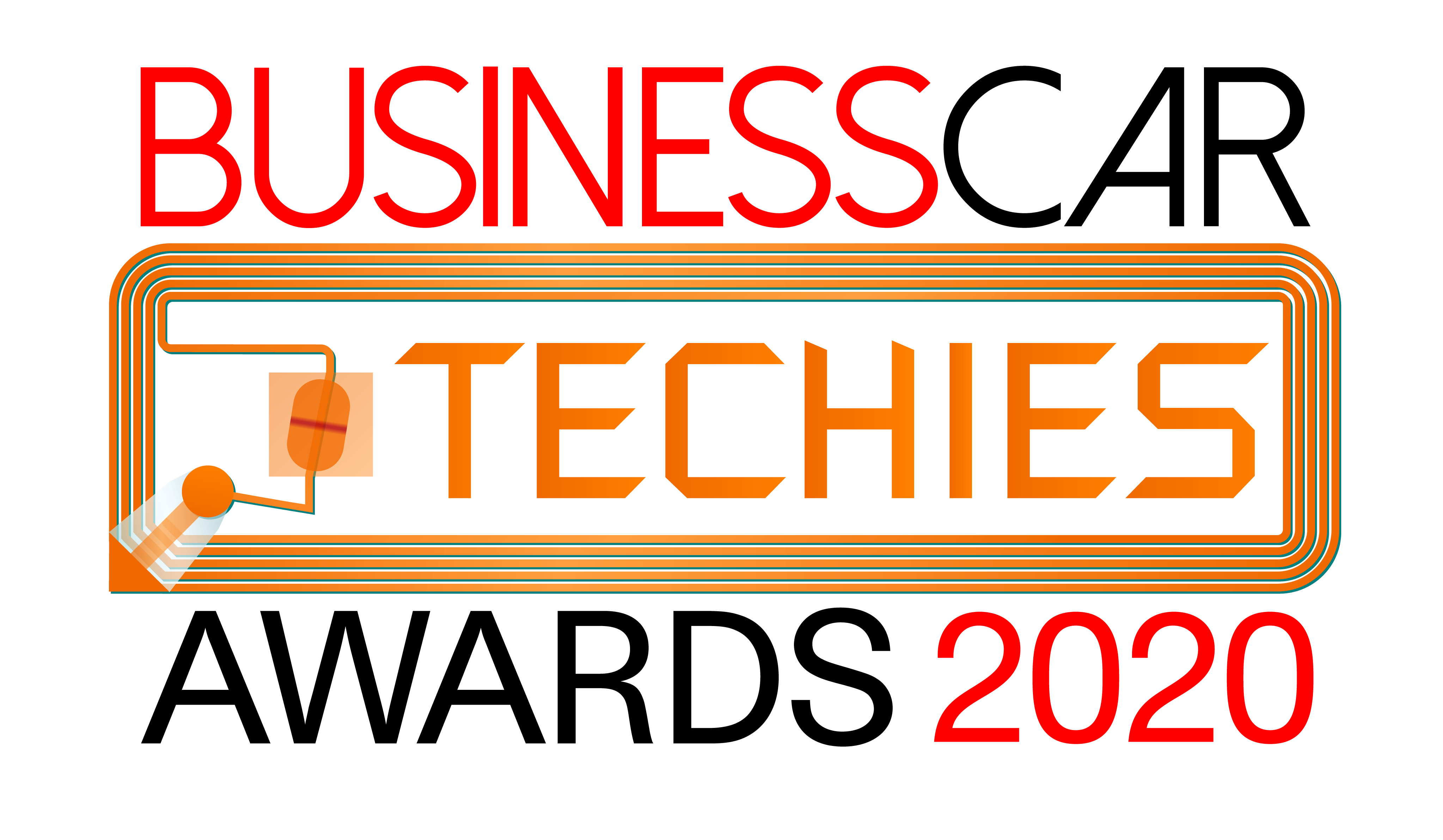 Innovation AwardName: Email: Company name: Job title: Telephone: Company entering award: Award accepter and job title: Tell us about a digital product or service introduced during the last 12 months that is new, or brings a new perspective to an aspect of running a vehicle fleet that offers tangible benefits. Please list some of your key fleet clients or partners to demonstrate evidence of serving the corporate sector.